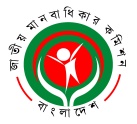    RvZxq gvbevwaKvi Kwgkb(2009 mv‡ji RvZxq gvbevwaKvi Kwgkb AvBb Øviv cÖwZwôZ GKwU mswewae× ¯^vaxb ivóªxq cÖwZôvb)বিটিএমসি ভবন (৯ম তলা), ৭-৯ কারওয়ান বাজার, XvKv-১২১৫B-‡gBjt info@nhrc.org.com¯§viK bs: এনএইচআরসিবি/‡cÖm:weÁ:/-২৩৯/১২-১০৬       	                          ZvwiL: ২৬ সেপ্টেম্বর ২০২০প্রেস বিজ্ঞপ্তি-সিলেট এবং খাগড়াছড়িতে গণধর্ষণের ঘটনায় তীব্র নিন্দা প্রকাশসিলেটের এমসি কলেজে তরুণীকে এবং খাগড়াছড়িতে বুদ্ধি প্রতিবন্ধি তরুণীকে গণধর্ষণের ঘটনায় তীব্র নিন্দা প্রকাশ করেছেন জাতীয় মানবাধিকার কমিশনের চেয়ারম্যান নাছিমা বেগম এনডিসি। সিলেট মহানগর পুলিশের অতিরিক্ত উপ-কমিশনারের বরাত দিয়ে গণমাধ্যমে প্রকাশিত সংবাদ থেকে জানা যায় যে, শুক্রবার ওই তরুণী তার স্বামীর সঙ্গে এমসি কলেজে ঘুরতে আসলে ৬/৭ জন যুবক তরুণীকে জোরপূর্বক তুলে নিয়ে এমসি কলেজ ছাত্রাবাস এলাকায় গণধর্ষণ করে। এসময় তার স্বামী প্রতিবাদ করলে তাকে মারধর করে আটকে রাখা হয়। আসামিদের কেউ এখনো গ্রেপ্তার হয়নি। অন্যদিকে খাগড়াছড়িতে ধর্ষণের শিকার তরুণীর মায়ের বরাত দিয়ে গণমাধ্যমে প্রকাশিত সংবাদ থেকে জানা যায় যে, বুধবার রাতে  নয়জন ডাকাত ঘরে ঢুকে তার বুদ্ধি প্রতিবন্ধি মেয়েকে অস্ত্রের মুখে ধর্ষণ করে এবং ঘরের জিনিস লুটপাট করে। ঘটনার সাথে জড়িত আসামিদের মধ্যে ইতোমধ্যে সাতজন গ্রেপ্তার হয়েছে বলে  গণমাধ্যম সূত্রে জানা যায়।উক্ত ঘটনাসমূহের বিষয়ে কমিশনের চেয়ারম্যান নাছিমা বেগম এনডিসি মনে করেন একের পর এক নারীর প্রতি নির্যাতন ও ধর্ষণের ঘটনা অত্যন্ত জঘন্য ও ঘৃণ্যতম ঘটনা যা কোনভাবেই গ্রহণযোগ্য নয়। নারীর মানবাধিকার সুরক্ষিত করার লক্ষ্যে ধর্ষণের বিরুদ্ধে জিরো টলারেন্স নীতি বাস্তবায়ন করা আবশ্যক। ধর্ষক যেই হোক না কেন তাকে আইনের আওতায় এনে দ্রুত দৃষ্টান্তমূলক শাস্তি প্রদান করতে হবে। সিলেটের ঘটনায় আসামীদের দ্রুত গ্রেপ্তার করে এবং খাগড়াছড়ির ঘটনায় গ্রেপ্তারকৃত  আসামীদেরসহ সংশ্লিষ্ট অন্যান্যদের দৃষ্টান্তমূলক শাস্তি নিশ্চিত করার জন্য সংশ্লিষ্ট সকলকে সহযোগিতার আহ্বান জানান তিনি।ধন্যবাদান্তে,স্বাক্ষরিত/- ফারহানা সাঈদজনসংযোগ কর্মকর্তাজাতীয় মানবাধিকার কমিশন, বাংলাদেশমোবাইলঃ ০১৭৯০৫৩৬৯৩৬